                     STATE OF LOUISIANA                             DEPARTMENT OF ENVIRONMENTAL QUALITY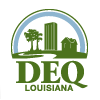                             Office of Environmental Compliance                        Licensing & Registrations Section                 P.O. Box 4312                      Baton Rouge, Louisiana 70821-4312Telephone (225) 219-3041     E-mail LDEQRadiationlicensing@la.govX-RAY SHIELDING REVIEW FORM INSTRUCTIONSLAC 33:XV.603.C requires that, prior to construction or modification, the floor plans and equipment arrangement of all installations utilizing X-rays for medical diagnostic or therapeutic purposes shall be submitted to the Department for review and approval.  The review and approval is solely for the purpose of radiation protection, assuring that exposures to individuals in restricted and unrestricted areas are not likely to exceed the limits specified in Chapter 4 of LAC 33:XV.Since it is very important to design rooms for efficient use, you may wish to use the services of a qualified expert to determine not only the shielding requirements but the design and layout of the room itself, to ensure that it can be used for the intended purpose.  The Department suggests that if you are not familiar with the layout of the X-ray rooms, the requirements of the Louisiana Radiation Regulations, or the recommendations found in NCRP Report No. 147, then the services of a qualified expert should be obtained.  If needed, the Department can supply a list of consultants in this area that may assist you in this matter.The Department will not review a shielding request until the appropriate fee has been paid.  Please refer to Appendix A of Chapter 25 of LAC 33:XV to determine the appropriate fee for each room.  Please make checks payable to the Department of Environmental Quality.If you have any questions concerning the form or the policy for shielding review, please do not hesitate to contact the Registrations & Certifications Section - Radiation for additional information at (225) 219-3041, E-mail LDEQRadiationlicensing@la.gov.X-RAY SHIELDING REVIEW FORM1.A. Location of Proposed X-ray Room			 send results to this addressB. Previous Location X-ray Room				 send results to this address C. Submitter of Plan (if different than indicated in Part A)	 send results to this address2.  Purpose of Application for Review New X-Ray Room		 New Equipment in Existing	 Remodeling of Existing(New Construction)		     X-ray Room			     X-Ray FacilityType of Facility Hospital		 Radiology Office		 M.D./D.O.		 Chiropractic Veterinary		 Industrial			 Educational 	 Dental Other ___________________________________	Type of Machine Radiographic	 Heart Cath			 CT Scanner		 Fluoroscopic Special Procedures	 Educational 		 Radiographic/Fluoroscopic Other ___________________________________	Attach Drawing of the RoomProvide to scale plans or blueprints of the room and adjacent areas. Scale must be ¼ inch per foot or larger. Verify that all of the following items are included in your submittal. Incomplete submittals will delay the plan review. All Xray equipment and accessories		 Operator’s barrier windows						 Exposure switch (exact location) patient viewing window				 X-ray tube and extent of movement wall cassette holder				 the height of shielding installed xray table						 compass direction location of the proposed shielding			 the thickness of the proposed shielding doors	 building material thicknesses if used for shieldingSpecify primary protective barriers and secondary barriers.Specify proposed shielding, such as lead (note thickness), brick veneer, solid or hollow core concrete block, cinder block, poured concrete, etc. Indicate the thickness of concrete and masonry materials. Please include the minimum concrete thickness.Include a description of the occupancy and control of adjoining areas including above and below the x-ray room on the plans.Include a description of any area the outside wall, such as lawn, parking lot and sidewalk. For exterior walls, show the distance to property line and closest area where individuals may be present.The x-ray tube current	________________________________(the average tube current expressed as mA min or mAs)The average exposure time in seconds ________________________________The maximum anticipated weekly workload for this X-ray room is _______milliamp-minutes at __________ kVp (the average kVp). The maximum number of patients per week_______. This may be significantly different from number of exposures per week (see Item 7, pg. 3).The maximum kVp of the x-ray device_________________________________7. 	Single Story: ______ yes _______ no (If no, give details)8.	Use Factor (U)	There is a use factor for the primary and secondary protective barriers.	Primary Barrier #1 ________	Primary Barrier #2 ________	Secondary Barrier #1 _______	Secondary Barrier #2 _______	Secondary Barrier #3 _______	Secondary Barrier #4 _______	Secondary Barrier #5 _______9.	Dimension Information	Enter the distance from the source (tube) to the barriers	Primary Barrier #1 ________	Primary Barrier #2 ________	Secondary Barrier #1 _______	Secondary Barrier #2 _______	Secondary Barrier #3 _______	Secondary Barrier #4 _______	Secondary Barrier #5 _______10.	Occupancy Factors:	Referring to the sketch that you provided, identify all adjacent areas to the x-ray room (e.g. office, file, public toilet, closet, and corridor) and supply occupancy factor.Primary Barrier #1 ____________________________________________	Primary Barrier #2 ____________________________________________	Secondary Barrier #1 __________________________________________	Secondary Barrier #2 __________________________________________	Secondary Barrier #3 __________________________________________	Secondary Barrier #4 __________________________________________	Secondary Barrier #5 __________________________________________Typical Occupancy Factors (T) (as found in NCRP 147)T = 1			Work areas such as offices, laboratories, shops, wards, nurse’s stations, living quarters, 			Children’s play areas, and occupied spaces in nearby buildingsT = 1/5			Corridors, restrooms, unattended parking lotsT = 1/20		Waiting rooms, toilets, stairways, janitor’s closets, outside areas.11.	Shielding material: Enter the construction material(sheetrock, concrete, brick, etc) and any lead shielding 	installed.	Primary Barrier #1 ____________________________________________	Primary Barrier #2 ____________________________________________	Secondary Barrier #1 __________________________________________	Secondary Barrier #2 __________________________________________	Secondary Barrier #3 __________________________________________	Secondary Barrier #4 __________________________________________	Secondary Barrier #5 __________________________________________12. 	Unexposed X-ray film will be stored ______________ (Mark exact location on drawing). This film will be protected from radiation by _____ mm (thickness) of __________________ (type of material). 13.	This is to certify that, to the best of my knowledge, all information contained herein, including any supplements attached hereto, is true and correct._____________________________				________________________    	  NAME   (Please print or type)                           		Phone Number	_____________________________				________________________              SIGNATURE                                                    		DateSubmit shielding plans and specifications to:Radiation Licensing SectionLouisiana Department of Environmental QualityPO Box 4312Baton Rouge, LA  70821ORRadiation Licensing SectionLouisiana Department of Environmental Quality602 North 5th StreetBaton Rouge, LA  70802ORE-mail LDEQRadiationlicensing@la.govFacility NamePhone No.Phone No.Complete AddressEmail Address  Email Address  CityState                                                          ZipFacility NamePhone No.Phone No.Complete AddressEmail Address  Email Address  CityState                                                          ZipRegistration Number Facility NamePhone No.Phone No.Complete AddressEmail Address  Email Address  CityState                                                          ZipEmail 